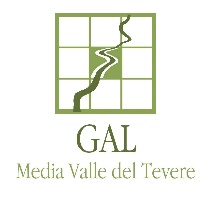 Allegato AA GAL Media Valle del Tevereinfo@pec.mediavalletevere.itIl/La sottoscritto/a 	nato/a  a ____________________________prov. 	il  	residente a 	in Via/Piazza 	n. ___	C.F. 	;in qualità di (compilare la voce che interessa): □ Titolare □ Legale rappresentantedella impresa 			                                                                                                                                con sede legale in 	Via/Piazza 	_______n. 	_C.F. o P.I. 	;  Mail  	tel. 	  e  con sede operativa in 	Via/Piazza 	n. 	  Denominazione ditta ____________________________________MANIFESTAil proprio interesse ad aderire al circuito regionale della ristorazione GUSTUMDICHIARAdi essere in regola con la normativa vigente riguardante il proprio settore di attività;che questa dichiarazione non rappresenta l’adesione al circuito, ma esclusivamente una manifestazione di interesse;di avere piena conoscenza del contenuto dell’avviso e del progetto e di conseguenza anche dell’adesione presentata;di dare il consenso al trattamento dei dati personali, ai sensi del D.L. 196/2003 e s.m.i., per l’espletamento della procedura prevista dalla manifestazione di interesse;di accettare le decisioni del GAL Alta Umbria s.r.l. in merito all’inserimento nel circuito e all’eventuale esclusione dallo stesso per mancato rispetto del disciplinare; di non essere destinatario di provvedimenti che riguardano l'applicazione di misure di sicurezza e di misure di prevenzione, di decisioni civili e di provvedimenti amministrativi iscritti nel casellario giudiziale ai sensi della vigente normativa;di non trovarsi in stato di liquidazione o di fallimento e di non aver presentato domanda di concordato.ALLEGA:disciplinare del circuito debitamente firmato per accettazione;visura camerale aggiornata non antecedente i 6 mesi dalla data di presentazione della manifestazione di interesse;copia fotostatica del documento di identità in corso di validità del soggetto richiedente/legale rappresentante;copia del menù dell’esercizio con evidenziati i prodotti/ricette tradizionali presenti;per i soli agriturismi: iscrizione all’elenco regionale degli agriturismi oppure autorizzazione comunale (SCIA, DIA, Autorizzazione Unica o equipollenti) che attesti la regolarità dell’attività di somministrazione pasti connessa all’attività agricola.………………..lì………………….Firma (per esteso e leggibile)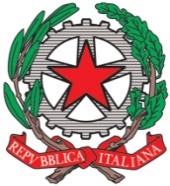 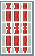 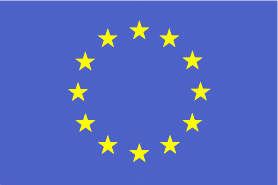 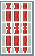                                         APPROCCIO LEADER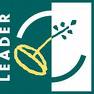 